Projekt „Podzimníček“V prvních listopadových dnech si žáci třídy IV. C a X. C základní školy speciální v rámci projektu „Jsem Laskavec“ a projektu „Pošli to dál“ připravili podzimní tvoření ze dřeva a nasbíraných přírodnin. Projekt byl realizován ve dvou dnech. Nejdříve žáci ve  svých třídách dle své fantazie vyráběli „Podzimníčky“ a jiné podzimní dekorace, které zároveň zdobí prostory školy. Další den žáci navštívili své nové kamarády ze VII. E a I. D  na pracovišti Vydmuchov, pro které také „Podzimníčky“ vytvořili. Společně jsme si zazpívali, zatančili a vyprávěli o krásách podzimu a kladném vztahu k přírodě. Setkání proběhlo ve velmi příjemné atmosféře a všichni se těšíme na  další shledání s novými kamarády.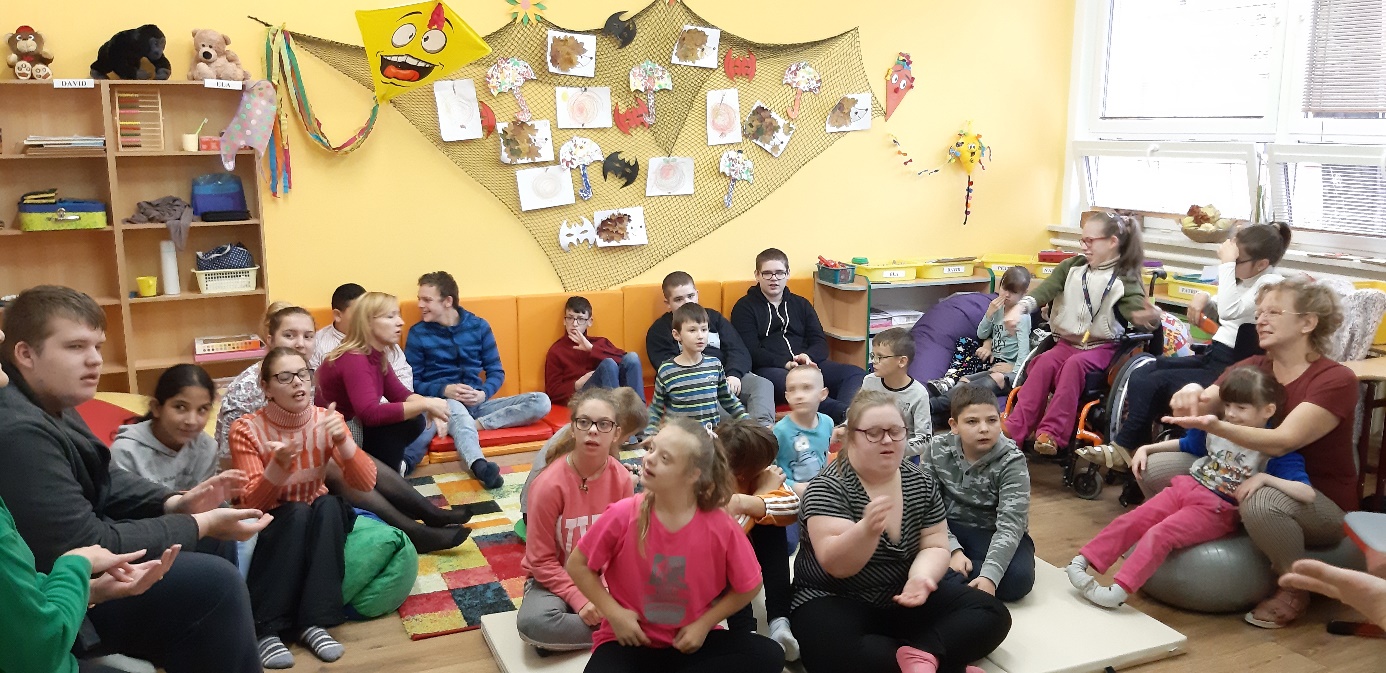 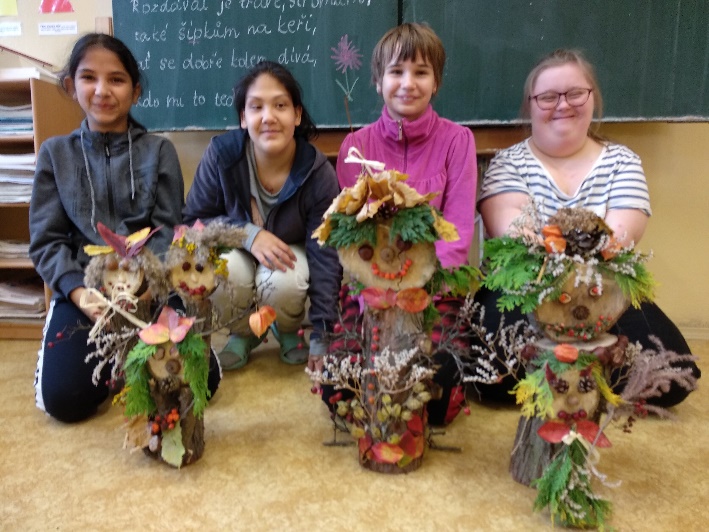 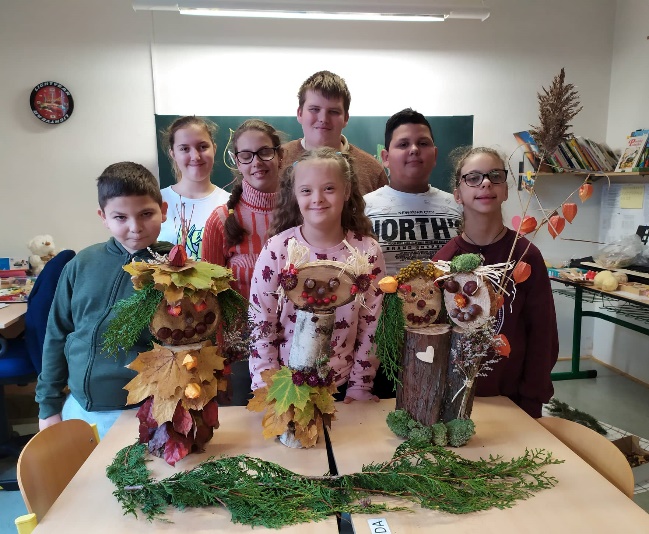 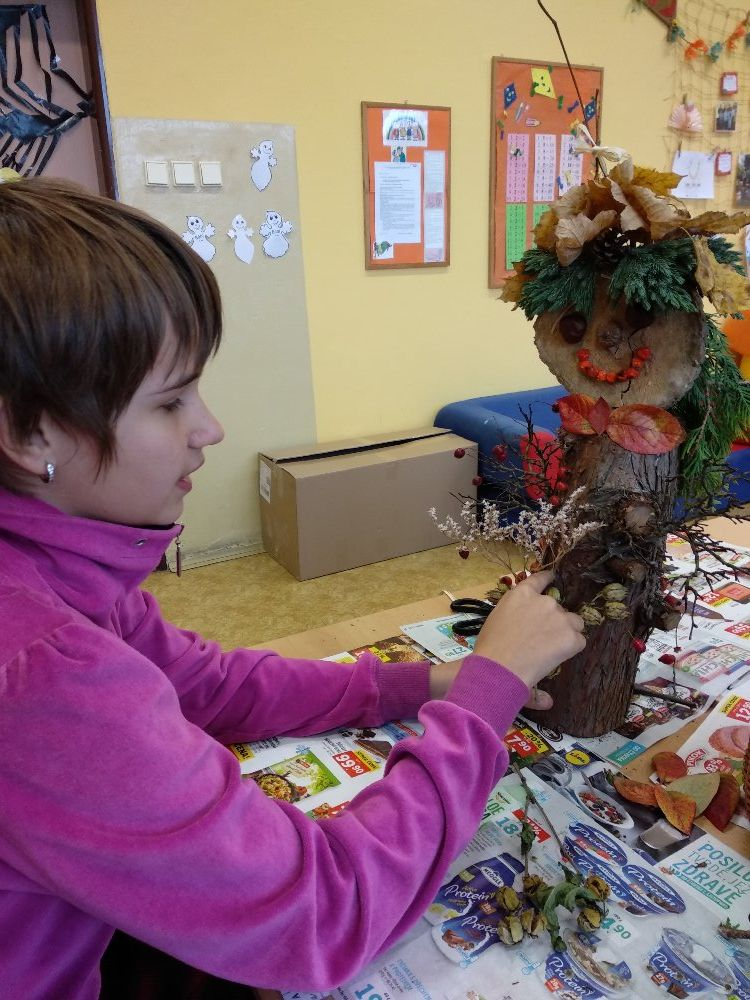 